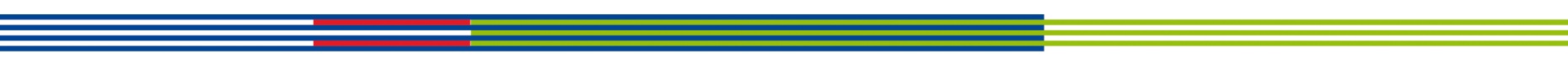 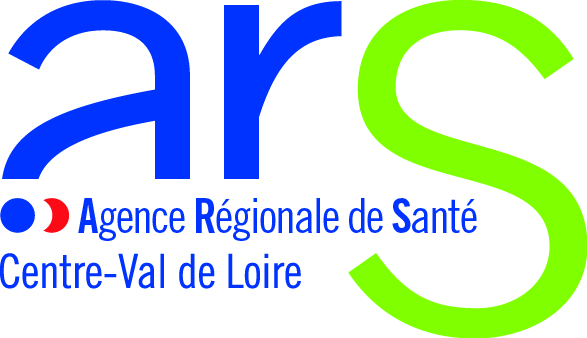 DEMANDE D’AUTORISATION D’EXECUTION DE PREPARATIONS
POUVANT PRESENTER UN RISQUE POUR LA SANTEIl est demandé au requérant de remplir le tableau suivant avec pour chaque item les éléments de réponse attendus et / ou les références précises du document concerné et fourni dans le dossier de demande.(Si le document comporte un certain nombre de pages, préciser la page ou le paragraphe. Penser à numéroter les annexes).La demande doit être adressée en un exemplaire au directeur général, en lettre recommandée avec accusé de réception ou déposée à :Agence Régionale de Santé du Centre-Val de LoireUnité sécurité sanitaire des activités pharmaceutiques et biologiques  131 rue du faubourg BannierBP 7440945044 Orléans Cedex 1 Nom et adresse de la pharmacie concernée :Date et signature du demandeur :(en cas de demande présentée par une société ou par plusieurs pharmaciens réunis en copropriété, signature de chaque associé ou copropriétaire exerçant dans l’officine).Ref. régl.Eléments devant figurer
 dans la demandeEléments de réponseset/ou référence précise (n°page, n° annexe…) R.5125-33-1 I 1°Pour chaque pharmacien titulaire, une photocopie de la carte professionnelle de l’année en coursR.5125-33-1 I 2°Catégories de préparations concernées par la demande□	Les préparations stériles□	Les préparations à base d'une ou plusieurs substances cancérogène, mutagène, toxique pour la reproduction ;□	Les préparations destinées aux enfants de moins de 12 ans, contenant des substances vénéneuses, à l'exclusion des préparations destinées à être appliquées sur la peau contenant des substances inscrites sur la liste I et la liste II des substances vénéneuses.R.5125-33-1 I 2° et 8°Liste des formes pharmaceutiques envisagéesEvaluation quantitative du nombre de préparations réalisées ou projetées par formes pharmaceutiquesDe plus, préciser les principes actifs mis en œuvre et/ou les spécialités déconditionnées le plus fréquemment – S’il y a lieu, préciser leur catégorie dans la classification des substances dangereusesPréciser le nombre d’unités réalisées et l’unité de temps (semaine, mois, an)□	Gélules 	__________________□	Sachets	__________________□	Liquides buvables	__________________□	Pommades, crèmes, gels	__________________□	Autres, préciser : 	__________________Ref. régl.Eléments devant figurer
 dans la demandeEléments de réponseset/ou référence précise (n°page, n° annexe…) R.5125-33-1 I 4°Nombre et qualification des personnels affectés à l’exécution des préparationsPharmacien :__________________________________Préparateurs en pharmacie :______________________Autres, préciser :_______________________________R.5125-33-1 I 3°Plan des locaux de l’officine où sont exécutées les préparations, avec indications des différentes zones et leurs superficiesR.5125-33-1 I 5°Matériel, équipement et installations de préparationPour les équipements complexes, prévoir une description sommaireR.5125-33-1 I 6°Description des systèmes informatisés dédiés à cette activitéR.5125-33-1 I 7°Notice d’information décrivant l’organisation générale, les moyens et procédures mis en œuvre pour respecter les Bonnes Pratiques de Préparation (BO N°2007/7bis), et notamment concernant :Analyse pharmaceutique et faisabilitéSuivi des matières premières et des articles de conditionnementPréparation et contrôleLibération pharmaceutiqueListe des procédures rédigéesDocuments de fabrication